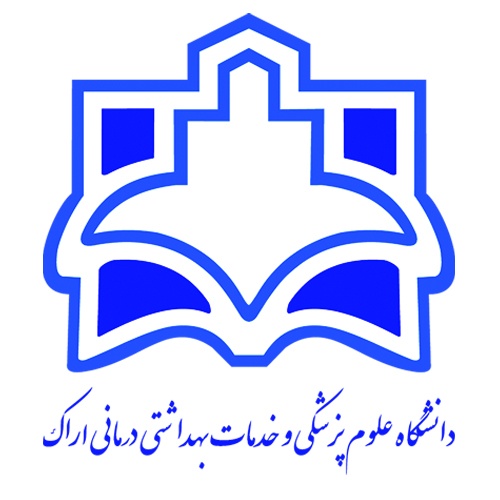 هدف کلی دوره:منابع درس:هدف کلی در واقع نشان‌دهنده هدف اصلی آن جلسه تدریس خواهد بود که اصولاً یک هدف کلی نگارش شده و سپس به چند هدف ویژه رفتاری تقسیم می‌شود.اهداف ویژه رفتاری دارای فعل رفتاری، معیار، محتوا و شرایط بوده و در حیطه‌های شناختی، عاطفی و روان حرکتی طراحی می‌شود. این اهداف در تعیین متد و وسایل آموزشی موثر می‌باشند.ارزشیابی بر اساس اهداف میتوانند به صورت آزمون ورودی (آگاهی از سطح آمادگی دانشجویان) ، مرحلهای یا تکوینی (در فرایند تدریس با هدف شناسایی قوت و ضعف دانشجویان) و آزمون پایانی یا تراکمی (پایان یک دوره یا مقطع آموزشی با هدف قضاوت در مورد تسلط دانشجویان) برگزار گردد.عنوانواحد درسیبهطوركامل:تنش های گرمایی و سرمایی در محیط کار11نام دانشکده: بهداشت	6نامونامخانوادگيمدرس / مدرسان:مهدی اصغری1تعداد واحد: 212رشته تحصیلی فراگیران: مهندسی بهداشت حرفه ای7آخرین مدرک تحصیلی:دکترای تخصصی2تعداد جلسه:1613مقطع:کارشناسیپیوسته8رشته تحصیلی:مهندسی بهداشت حرفه ای3عنوان درس پیش نیاز:فیزیک اختصاصی14نیمسال تحصیلی: 1402-14019مرتبه علمی: استادیار4تاریخ ارائه:5/07/140115تعدادفراگیران:1710گروه آموزشی: مهندسی بهداشت حرفه ای5شماره جلسهاهداف جزئیاهداف ويژه رفتاريارزیابی آغازینروش تدریس وسایل آموزشیشيوه ارزشيابيشيوه ارزشيابيشماره جلسهاهداف جزئیاهداف ويژه رفتاريارزیابی آغازینروش تدریس وسایل آموزشیتکوینی و پایانیدرصد1معرفی منابع مربوط به درس، معرفی سایت های مربوط برای جمع اوری اطلاعات، معرفی مجلات مربوط به درس ارائه شده، معرفی مشاغل روباز و سربسته مرتبط با عامل زیان آور مطرح شدهدانشجویان منابع درسی را بشناسند. با لغات تخصصی درس آشنا گردندبا سایت های تحصصی مورد نظر اشنا شوند.با مشاغل روباز و سربسته مرتبط با عامل زیان آور مطرح شده اشنا شودپرسش و پاسخ میزان مشارکت در مباحث کلاسیسخنرانی و بحث/اسلایدحل مسئلهویدیو پروژکتورامتحان میان ترم، پایانی، فعالیت های آزمایشگاه75-252تعاریف و مفاهیم در تنش های حرارتی و طبقه بندی آن طبقه بندی عوامل موثر در ایجاد تنش های حرارتی معرفی منابع ایجاد کننده تنش های حرارتی نقش تغییر اقلیم در بروز استرس های گرمایی ارائه مدل آسیب پذیری حرارتی در محیط های روبازآشنایی با تعاریف و مفاهیم مربوط به تنش های حرارتی اشنا شودنقش تغییرات اقلیم و گرمایش جهانی کره زمین و اثار آن بر سلامت شاغلین فضای روباز را تجزیه و تحلیل نمایدشناسایی منابع ایجاد کننده گرما در صنعت را بشناسدمدل آسیب پذیری حرارتی در محیط های روباز  را بشناسد و بتواند ایتم های موثر در این مدل را در محیط های روباز مشخص نماید.پرسش و پاسخ میزان مشارکت در مباحث کلاسیسخنرانی و بحث/اسلایدحلمسئلهویدیو پروژکتورامتحان میان ترم، پایانی، فعالیت های آزمایشگاه75-253تعریف دما، واحدهای دما، فاصله دمایی، خواصفیزیکیمورداستفادهدرساختدماسنجها، انواع دماسنج ها، طرز کار دماسنج های شیشه ای، گازی، بی متال، ترموکوپل، مقاومتی، آذرسنج هابتواند دما را  در سطح مولکولی تعریف نماید.با انواع واحد های دما و تبدیل آنها با یکدیگر آشنا باشد.خواصفیزیکیمورداستفادهدرساختدماسنجها را بداندبا مکانیسم عمل و ساختمان دماسنج های شیشه ای گازی، بی متال، ترموکوپل، مقاومتی، آذرسنج ها آشنا باشد..پرسش و پاسخ میزان مشارکت در مباحث کلاسیسخنرانی و بحث/اسلایدحل مسئلهویدیو پروژکتورامتحان میان ترم، پایانی، فعالیت های آزمایشگاه75-254نحوه  اندازه گیری دما، کالیبراسیون دماسنج ها، تعریف دمای تر و انواع آن، دماسنج تر، دمای تابشی، میانگین دمای تابشی، نحوه محاسبه میانگین دمای تابشی، وسیله اندازه گیری دمای تابشی و ساختار آن  نحوه  اندازه گیری دما را بداندبا کالیبراسیون دماسنج ها، آشنا باشد دمای تر را تعریف کند و انواع آن را بشناسدبا ساختمان دماسنج تر آشنا باشد. دمای تابشی را تعریف نماید میانگین دمای تابشی را تعریف نماید. نحوه محاسبه میانگین دمای تابشی را بداند.با وسیله اندازه گیری دمای تابشی و ساختار آن  آشنا باشد.پرسش و پاسخ میزان مشارکت در مباحث کلاسیسخنرانی و بحث/اسلایدحل مسئلهویدیو پروژکتورامتحان میان ترم، پایانی، فعالیت های آزمایشگاه75-255تعریف سرعت جریان هوا، وسایل اندازه گیری سرعت جریان هوا شامل بادسنج های پره ای، حرارتی و دماسنج کاتا، نحوه کار بلا دماسنج کاتا و روابط مربوط به آن، فشار هوا، تعریف رطوبت و انواع آن شامل رطوبت نسبی، رطوبت مطلق و نسبت مخلوط و محاسبه آنهاتعریف سرعت جریان هوا را بداندبا وسایل اندازه گیری سرعت جریان هوا شامل بادسنج های پره ای، حرارتی و دماسنج کاتا آشنا باشد نحوه کار با دماسنج کاتا و روابط مربوط به آن را بداند فشار هوا را تعریف نماید تعریف رطوبت و انواع آن شامل رطوبت نسبی، رطوبت مطلق و نسبت مخلوط و محاسبه آنها را بداندپرسش و پاسخ میزان مشارکت در مباحث کلاسیسخنرانی و بحث/اسلایدحل مسئلهویدیو پروژکتورامتحان میان ترم، پایانی، فعالیت های آزمایشگاه75-256اندازه گیری رطوبت بصورت مستقیم و غیر مستقیم، حجم مخصوص، آنتالپی، نقطه شبنم، درصد اشباع،اندازه گیری رطوبت را بصورت مستقیم و غیر مستقیم بداندحجم مخصوص، آنتالپی، نقطه شبنم، درصد اشباع را تعریف نماید و نحوه محاسبه انها را بداند. پرسش و پاسخ میزان مشارکت در مباحث کلاسیسخنرانی و بحث/اسلایدحل مسئلهویدیو پروژکتورامتحان میان ترم، پایانی، فعالیت های آزمایشگاه75-257کار با چارت و نرم افزار سایکرومتری سازمان اشریدانشجو قادر باشد با چارت و نرم افزار سازمان اشری کلیه پارامترهای مربوط به هوا را در فشارهای مختلف و ارتفاع های مختلف بدست آورد.پرسش و پاسخ میزان مشارکت در مباحث کلاسیسخنرانی و بحث/اسلایدحل مسئلهکامپیوترامتحان میان ترم، پایانی، فعالیت های آزمایشگاه75-258متابولیسم و نقش آن در تنش های حرارتی(متابولیسم پایه، روش های اندازه گیری متابویسم پایه، فعالیت و نقش آن در تنش های حرارتی)متابولیسم و نقش آن در تنش های حرارتی(متابولیسم پایه، روش های اندازه گیری متابویسم پایه، فعالیت و نقش آن در تنش های حرارتی) را بداندبا انواع سرعتپاسخدستگاهصداسنجآشنا باشدپرسش و پاسخ میزان مشارکت در مباحث کلاسیسخنرانی و بحث/اسلایدحل مسئلهویدیو پروژکتورامتحان میان ترم، پایانی، فعالیت های آزمایشگاه75-259بدست آوردن  و تخمین میزان متابولیسم در محیط های کاری با استفاده از جداول استاندارد موجود و روابط ارائه شدهقادر باشد متابولیسم شغلی را در محیط های صنعتی تخمین بزندپرسش و پاسخ میزان مشارکت در مباحث کلاسیسخنرانی و بحث/اسلایدحل مسئلهویدیو پروژکتورامتحان میان ترم، پایانی، فعالیت های آزمایشگاه75-2510لباسونقشآندرتبادلاتحرارتيو معیارهای موثر  در لباس مانند مقاومت حرارتی لباس، رنگ لباس و ...نقش لباس را بر تبادل حرارتی بداند و  با معیارهای موثر لباس بر این تبادل آشنا باشد.پرسش و پاسخ میزان مشارکت در مباحث کلاسیسخنرانی و بحث/اسلایدحل مسئلهویدیو پروژکتورامتحان میان ترم، پایانی، فعالیت های آزمایشگاه75-2511تبادلحرارتیانسانبامحیط، راههای تبادل انسان با محیط (هدایت، تابش، جابجایی، تبخیر و مجاری تنفسی)، معادلهتبادلحرارتيبدن و محاسبه میزان اتقال گرما از راههای ذکر شدهراههای تبادلحرارتیانسانبامحیط را بشناسد.معادلهتبادلحرارتيبدن را بداندمعادلات مربوط به هریک از راههای تبادل انسان با محیط (هدایت، تابش، جابجایی، تبخیر و مجاری تنفسی) را بداند و میزان انتقاال گرما از راههای ذکر شده را محاسبه نماید.پرسش و پاسخ میزان مشارکت در مباحث کلاسیسخنرانی و بحث/اسلایدحل مسئلهویدیو پروژکتورامتحان میان ترم، پایانی، فعالیت های آزمایشگاه75-2512شاخصهایاسترسحرارتی،معیارهایانتخابشاخصاسترسحرارتی،  طبقه بندی شاخص های استرس حرارتی، شاخص های تحلیلی و انواع آن  شاخصهایاسترسحرارتی را تعریف نمایدمعیارهایانتخابشاخصاسترسحرارتی را بداند طبقه بندی شاخص های استرس حرارتی را بشناسد شاخص های تحلیلی و انواع آن را بداند پرسش و پاسخ میزان مشارکت در مباحث کلاسیسخنرانی و بحث/اسلایدحل مسئلهویدیو پروژکتورامتحان میان ترم، پایانی، فعالیت های آزمایشگاه75-2513محاسبه انواع شاخص های تحلیلی معرفی شاخص های تجربی، معایب شاخص های تجربیمحاسبه انواع شاخص های تحلیلی را بداندشاخص های تجربی را بشناسدمعایب شاخص های تجربی را بداندپرسش و پاسخ میزان مشارکت در مباحث کلاسیسخنرانی و بحث/اسلایدحل مسئلهویدیو پروژکتورامتحان میان ترم، پایانی، فعالیت های آزمایشگاه75-2514شاخص های راحتی و آسایش حرارتی: تعاریف و مفاهیم آسایش حرارتی، شاخص های آسایش حرارتی، محاسبات و برآورد شاخص های آسایش حرارتیشاخص های راحتی و آسایش حرارتی را تعریف نماید انواع شاخص های آسایش حرارتی را بداندبا محاسبات و برآورد شاخص های آسایش حرارتی آشنا باشدپرسش و پاسخ میزان مشارکت در مباحث کلاسیفعالیت ازمایشگاهی و مشارکت در اندازه گیریویدیو پروژکتورامتحان میان ترم، پایانی، فعالیت های آزمایشگاه75-2515کار در محیط های سرد، شاخصتنشسرمایی: سرمایشعمومی،شاخصخنککنندگیبادوبرآوردآن، تعریف و محاسبه مدت مواجهه توصیه شده، سرمایش موضعیشرایط کار در محیط های سرد را بشناسدشاخص هایتنشسرمایی را بداند با سرمایشعمومی،شاخصخنککنندگیبادوبرآوردآن آشنا باشدتعریف و محاسبه مدت مواجهه توصیه شده و سرمایش موضعی را بداندپرسش و پاسخ میزان مشارکت در مباحث کلاسیفعالیت ازمایشگاهی و مشارکت در اندازه گیریویدیو پروژکتورامتحان میان ترم، پایانی، فعالیت های آزمایشگاه75-2516استرین حرارتی و انواع ان در محیط های گرم و سردبا تعریف استرین حرارتی آشنا باشد انواع پاسخ های استرینی را در محیط های گرم و سرد بداندپرسش و پاسخ میزان مشارکت در مباحث کلاسیفعالیت ازمایشگاهی و مشارکت در اندازه گیریویدیو پروژکتورامتحان میان ترم، پایانی، فعالیت های آزمایشگاه75-2517اصول کنترل تنش های گرمایی و سرمایی( کنترل های مدیریتی، اجرایی، فنی، لباس و...) اصول کنترل تنش های گرمایی و سرمایی( کنترل های مدیریتی، اجرایی، فنی، لباس و...) را بداندپرسش و پاسخ میزان مشارکت در مباحث کلاسیفعالیت ازمایشگاهی و مشارکت در اندازه گیریویدیو پروژکتورامتحان میان ترم، پایانی، فعالیت های آزمایشگاه75-25ردیفعنوان1Human Thermal Environments, The effects of hot, moderate, and cold environments on human health, comfort and performance. K.C.Parsons2Handbook of Heating, Ventilation, and Air Conditioning 3انسانوتنشهایحرارتی،دکترفریدهگلبابایی،منوچهرامیدواری4بهداشتشغلیدرمحیط‌‌‌‌هایگرم: ارزیابیوپیشگیری